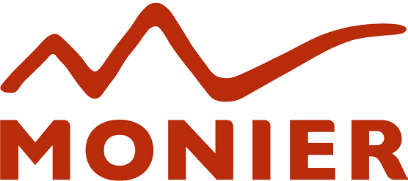 Beskrivelsesværktøjtil tagprojekter med Dantegl model Gammel DanskIndledningDette dokument er en generel beskrivelse af, hvordan tagsten og tagtilbehør skal monteres. Dokumentet fungerer som basis for udbuds- og arbejdsbeskrivelse.Følges beskrivelsen, vil Moniers oplægningsvejledning være opfyldt.Dokumentet er opdelt i 2 kapitler, en materialebeskrivelse, der sikrer, at projektet leveres med rette tagsten, samt en arbejdsbeskrivelse, som sikrer korrekt montering.Kapitlet om arbejdsbeskrivelse er overvejende opbygget med en infokolonne til højre. Infokolonnen tjener som uddybning af udvalgte emner, baggrundsforklaringer så du bedst kan træffe de for dig rigtige valg, samt referencer til faglitteraturen for yderligere uddybning. Enkelte steder er indsat link til f.eks. illustrationer. Der er desuden indsat nogle tjeklister; nogle henvender sig til dig som projekterende, og nogle tjeklister henvender sig til entreprenøren og skal derfor indsættes i arbejdsbeskrivelsen.Har du forslag til ændringer og forbedringer, så hører vi meget gerne fra dig på tag@monier.com. Skriv beskrivelsesværktøj i emnefeltet.God fornøjelse.IndholdsfortegnelseMaterialebeskrivelse	2Arbejdsbeskrivelse	2Forudsætninger	2Tjekliste	2Tagsten	3Tagfod	3Rygning og grater	4Skotrende	6Gavl	7Aftrækshætter	7Større gennembrydninger	7MaterialebeskrivelseProducent: MonierTagstensprofil: Dantegl, model Gammel Dansk, Gul, (DB nr.: 1517797)Klassisk dansk vingetagsten produceret på Volstrup TeglværkMaterialekarakteristikaFarven (NCS) S2040-Y20RGlansværdi 2Længde x bredde: 404 x 229 mmDækbredde: 201 mm(dækbredde-interval kan udvides til ca. 191 mm til 211 mm. Dette bestemmes ved prøveoplægning)Lægteafstand: 325-331(lægteafstand-interval kan udvides til ca. 322 mm til 339 mm. Dette bestemmes ved prøveoplægning)Afstand mellem lægtestøttepunkter, min. 75 mmTest og mærkning Frosttest:Teststandard, Metode E (reduceret bagsideudtørring)Min. 350 frostcycler (normkrav: min. 150 frostcycler)Mærkning:Tagsten er CE-mærkede iht. EN1304Tagsten er identificerbare ved på bagsiden at være forsynet med ”Dantegl” og produktionsdato (årstal, produktionsdag)Bindere til normalsten: JP-bindere fra MonierArbejdsbeskrivelseForudsætningerArbejdsbeskrivelsen forudsætter, at taget er færdiglægtet, og at underliggende dele af taget er korrekt udført. Arbejdsbeskrivelsen tager derfor afsæt i forhold over lægterne. Det betyder bl.a., at der inden lægtning skal være taget stilling til, om øverste række tagsten må skæres eller ej.Det antages, at taghældningen er mere end 20 grader og mindre end 60 grader. Ved taghældning over 60 grader skal T36 konsulteres, hvad angår binding.Lægtning skal koordineres mellem tømrer og tagdækker.TjeklisteAfstandslisterMin. 25 x 45 mm trykimprægneret eller tilsvarende.LægterSpærafstand op til 0,75 m: 	38 x 56 mm, T1 mærkede lægter. 
Spærafstand op til 1 m:	38 x 73 mm, T1 mærkede lægter. 
Spærafstand op til 1,3 m:	45 x 73 mm, T1 mærkede lægter. 
Bemærk, at valg af lægte kan have indflydelse på valg af binder.Tagrumsventilation ved ventilerede undertage: (f.eks. 1/500 reglen).Spalter eller studse ved tagfod og kip.Studse nedenfor og evt. over større gennembrydninger som kviste og ovenlysvinduer.LægteafstandIht. datablad fra Monier eller bestemt af prøveoplægning som beskrevet i T36 og godkendt af bygherre eller af dennes repræsentant.TagstensventilationEr der overalt 25 mm afstand mellem undertag og underside af lægter? 
Specielt skal lægten ved opskalkning (nederste lægte) tjekkes.TagstenTagfodRygning og graterSkotrendeGavlAftrækshætterStørre gennembrydninger© Monier A/STeknisk afdeling30. marts 2017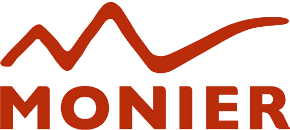 Beskrivelse (Vælg og indsæt i din beskrivelse) Referencer/uddybningGenerelt:Bygherrerådgiver skal godkende prøveoplægning.Sidelæns dækbredde:Tagstenene oplægges, så dækbredden er i overensstemmelse med tagstenens datablad.Tagstenene oplægges, så dækbredden resulterer i, at T36 hjørneafskæringstabel er overholdt.Hvis tagfladen ikke er rektangulær, kan Dantegl vingetagsten udnyttes til at optage mindre skævheder. Princippet er, at tagstensrækker og tagstenskolonner ”viftes”. De mest kritiske områder på tagfladen, nemlig dér hvor dækbredde/lægteafstande er ekstreme, kan inden lægtning tjekkes ved prøveoplægning, idet T36, s. 19, krav til afstand mellem hjørneafskæringer, skal respekteres.Tjek, at der på det oplagte tag findes ventilationsåbninger mellem tagsten og undertag, tagfod, skotrende, grater, rygning og evt. i forbindelse med større gennembrydninger (lukning af spærfag) som f.eks. ved kviste og ovenlysvinduer.T36, 2005, s. 13.Binding:Hver anden normaltagsten, diagonalt, skal bindes med JP-binder.Samtlige tagsten skal bindes med JP-binder (udsat beliggenhed).For definition af ”udsat beliggenhed”, se T36, s. 14, 20.Beskrivelse (Vælg og indsæt i din beskrivelse)Referencer/uddybningGenerelt:Tjek:Tagfodskonstruktionen udformes, så nederste tagstensrække ikke drypper. Dvs. hældningen på den nederste række tagsten skal være mindre end eller lig med hældningen på tagstensrækken ovenover.Dryppende tagsten vil i de flestetilfælde fremstå skæmmende.Afstanden mellem tagrende og stern/facade er min. 15 mm.Der sikres fri ventilationspassage i det tilfælde, hvor tagrummets ventilationsåbning er placeret bag tagrenden. SBI-Anvisning 224, Fugt i bygninger, Fugt og tagkonstruktioner, s. 197.Under den nederste lægte skal der også være min. 25 mm ventilationsspalte mellem lægten og undertaget. Lægten kan evt. smigskæres på undersiden.Tagsten skal rage 30-40 mm ud i tagrenden.Der sikres god ventilation på tagstenens bagside. Ved afstande under 25 mm kan tagstenens garanti blive kompromitteret, idet T36 ikke er opfyldt.T36, 2005, s. 10. Dette sikrer fornuftig afvandning af vand fra tagsten til tagrende.Montering af ventileret fuglegitter:Med fuglegitterbøjle:Det ventilerede fuglegitter fastgøres med tagstensspecifik fuglegitterbøjle. 2 stk./m.Med skruer:Det ventilerede fuglegitter kan trækkes ind i konstruktionen, dog ikke længere end der efterlades en ventilationsspalte mellem fodblik og tagsten på min. 15 mm. (Iflg. T36 kræves ventilationsspalte ved tagfod på min. 20 mm. Ovenfor tages der højde for ventilation i tagstenens profil).Det ventilerede fuglegitter skrues med 2 stk. skruer pr. m.Det ventilerede fuglegitter skal være placeret over undertagets butylklæbning til fodblikket. Det ventilerede fuglegitter skal være placeret på fodpladen for at sikre grundlag for fastgørelse.T36, 2005, s. 13.Monier anbefaler anvendelse af fuglegitterbøjle. Derved undgås perforering af undertag, og det sikres, at det ventilerede fuglegitter placeres korrekt.Se illustration her.Placering af ventileret fuglegitter over butylbånd resulterer i, at butylbåndet kan virke som vandpakning af det ventilerede fuglegitters monteringsskruer. Dette koordineres med undertagsentreprise.Samtlige tagsten i den næstnederste række tagsten skal bindes med JP-binder.T36, 2005, s. 20.Foto af bundet tagsten ses her.Beskrivelse (Vælg og indsæt i din beskrivelse)Referencer/uddybningGenerelt:Det tilstræbes, at der i forbindelse med den øverste række tagsten anvendes top/startsten.T36, 2005, s. 25.Formålet med top/startsten er at sikre de bedste vilkår for udlægning af mørtelrygning eller for at danne en god base for montering af rygningsbånd.Anvendelse af hele tagsten i øverste række:Samtlige tagsten i den øverste række tagsten skal bindes med JP-binder.Anvendelse af skårne tagsten i øverste række:Samtlige tagsten i den øverste række tagsten forbores og fastholdes med skrue/tætningsskive.T36, 2005, s. 20.Foto af bundet tagsten ses her. Lægtegang koordineres med den ansvarlige tømrer.Rygninger lagt i mørtel:Rygningsstenene forbehandles og kan lægges på følgende måde:Rygningsstenene lægges ud med undersiden opad og spules rene med en kraftig vandstråle.T36, 2005, s. 22.Inden stenene når at tørre, svummes undersiden overalt med en mørtel af cement og groft sand i blandingsforholdet 1:3, og svummelaget skal derefter hærde uden udtørring i mindst et døgn. Stenene må altså tidligst lægges op dagen efter svumningen.Renden mellem de øverste rækker tagsten i kippen lukkes ved ilægning af murstensstumper. Alternativt kan en strimmel asfaltpap benyttes. Det skal sikres, at der er en mindst 25 mm fri ventilationsspalte mellem undertag og rygningsmørtel. Herefter lægges rygningsstenene i mørtel og flest mulige teglstensstumper indlægges i mørtelpuden.Rygningsstenene lægges normalt i mørtel svarende til KC 35/65/650 eller KKh 20/80/475. Stenene skal trykkes så langt ned, at fugetykkelsen i overlægget bliver mindst mulig.Mørtlen renskæres. Hvis der skal efterfyldes, skal der anvendes samme type mørtel som den, rygningen blev lagt i. Arbejdet skal udføres hurtigst muligt – i hvert fald samme dag. For at undgå ”støbeskel” er det vigtigt, at mørtelpuden lægges i én arbejdsgang, og at der først renskæres, når mørtlen har sat sig. Derved undgås også unødig tilsmudsning af den underliggende tagsten.Underliggende tagsten kan evt. rengøres ved afsyring i saltsyre. Anvend ikke en stærkere blanding end 1 del 30 % saltsyre til 20 dele vand. Afsyring må kun udføres én gang, og saltsyren må ikke komme i berøring med zinktagrender, skotrender eller andre konstruktionsdele.De frie mørtelflader i siderne skal skråne indad. Ved stejle tage, svarende til taghældning over ca. 50°, er det ikke muligt at udføre mørtelpude med let skråning indad. Forskellingen på stejle tage må påregnes at være mere udsat.Såvel langsgående kanter på rygningsstenene som buede kanter ved overlægget skal renskæres effektivt for at hindre, at der ledes vand ind i mørtelpuden. Når dette arbejde er afsluttet, bør rygningen beskyttes, hvis der er risiko for hurtig udtørring.Arbejdet bør ikke udføres i regnvejr eller i perioder, hvor der kan forventes frost.Når rygningsstenene lægges i mørtel, bør tagstenene i øverste række i hver tagflade være top/startsten (tagsten uden skrå hjørneafskæringer). Dette forudsat, at øverste række tagsten ikke skal tildannes.Som alternativ til at svumme bagsiden af rygningsstenene og lade svummelaget tørre til dagen efter kan rygningsstenenes bagside påføres et lag fliseklæb med tandspartel og umiddelbart henmures i den friske mørtel (vådt i vådt) som beskrevet ovenfor.Ved anvendelse af fliseklæb er der imidlertid en formodning om, at fordampning af vand gennem rygningsstenene sker væsentligt langsommere end fordampningen ved traditionel svumning. Det betyder, at der kan gå længere tid, inden mørtlens kalkdel opnår fuld hærdning (f.eks. kan flere måneders forsinkelse af hærdningen give risiko for frostskader). Fliseklæb må ikke danne hinde inden henmuring, da det svækker vedhæftningen mellem fliseklæb og mørtel.Leverandørens anvisninger for fliseklæb skal følges.Specielt for grater lagt i mørtel:Der lægges en bane bitumenpap oven på lægterne, så det sikres, at der er en mindst 25 mm fri ventilationsspalte under den mørtel, rygningsstenene lægges i. Paplaget udlægges stramt og fastholdes til lægterne med papsøm eller lignende.For fastholdelse af gratens rygningssten bores hul i den smalle ende af rygningsstenen til isætning af kobbertråd eller lignende. Rygningssten henmures således, at kobbertråden indmures i mørtelpuden.Rygningsstenene behandles og lægges som beskrevet i afsnittet ”Rygninger lagt i mørtel”.Der kan ellers opstå risiko for frostskader på den hærdende mørtel.Ved regnpåvirkning kan der opstå risiko for kalkudfældning.Der kan overvejes muligheder for forebyggende foranstaltninger som f.eks. afdækning i hærdeperioden.Rygning/grat monteret med ventileret grat-/rygningsbånd:Rygningslægten skal monteres så lavt, at rygningsstenene ligger ned til, men fri af tagstenen.Rygningslægten fastgøres til spærene med toplægteholdere.Ventileret rygningsbånd (Metalroll, Figaroll Plus eller Dryroll) udrulles på rygningslægten og fastholdes hertil med galvaniserede papsøm.Det ventilerede rygningsbånd skal monteres på den tørre, rene øverste række tagsten med trykrulle, uden at der opstår vandlommer. Hvis rygningsbåndet monteres på fugtige/våde overflader, skal dette påklæbes med M-Glue udlagt på rygningsbåndets butylstrimmel og fasttrykkes med trykrulle.Rygningsstenene placeres, så overlægget, så vidt muligt, vender væk fra den fremherskende vindretning. Ved gavle skal der anvendes rygningsafslutning start-/slutsten.T36, 2005, s. 21.BR15, kap. 4.1. Der skal konstrueres sådan, at indtrængen af skadedyr modvirkes.Tagrumsventilation etableret ved ventileret rygningslægte:Ved valg af denne løsning er det vigtigt at tjekke, at ventilationen gennem den ventilerede rygningslægte ikke hæmmes af rygningsbåndet.Fastgørelse af rygning:Alm. beliggenhedRygningsstenene fastgøres til rygningslægten med rygningsbeslag leveret og som foreskrevet af Monier.Udsat beliggenhedRygningsstenene fastgøres med skruer forsynet med tætningsskiver.For definition af ”udsat beliggenhed”,se T36, s. 14, 20.Beskrivelse (Vælg og indsæt i din beskrivelse)Referencer/uddybningTjek:Afstanden fra underkant af kantlægtens inddækningsprofil og ned til den færdige skotrende skal være mindst 20 mm.Der skal være monteret fuglegitre nedad og opad på kantlægten.BR15, kap. 4.1. Der skal konstrueres sådan, at indtrængen af skadedyr modvirkes.Montering af det nedadvendte fuglegitter på kantlægten kan med fordel foregå inden kantlægten fastgøres.Forudsætninger:Det antages, at skotrenden er forsænket.Dvs. at skotrendebundens overside er plan med overside af spær eller, at skotrendebund og undertag generelt er i samme niveau, som det er tilfældet ved fast underlag.Bredden af skotrenden skal muliggøre eftersyn og renholdelse.Det kan opnås ved en skotrende-bredde på mindst 16 cm. Skotrenden skal dog være så bred, at den kan afvande den ovenforliggende tagflade.Skæring af tagstenene skal udføres, så skæreplanerne på de modstående tagsten i skotrenden er parallelle.Fastholdelse af skårne tagsten, og hvor disse ikke kan fastholdes med binder, skal ske ved:At anvende dobbeltsten (2 sammenlimede sten) fra Monier.At sammenlime 2 normalsten med M-Glue.Tagsten ved skotrenden tildannes eventuelt på bagsiden, så de falder på plads.Samtlige tagsten langs skotrende skal fastholdes enten med JP-binder eller ved at benytte dobbeltsten eller nakkekrog.T36, 2005, s. 20, 23.Beskrivelse (Vælg og indsæt i din beskrivelse)Referencer/uddybningTagstenene ved gavlen skal have et fremspring på 30 mm. I venstre side anvendes dobbeltvingede tagsten og i højre side anvendes top/startsten.T36, 2005, s.12.Henlagt i mørtelNakke og bindeknast kan slås af tagstenene, og de svummes i kalkcementmørtel.De svummede tagsten henlægges i mørtel som beskrevet i T36. Vederlag for mørtelpude skal være min. 17 cm.T36, 2005, s. 26.Udhæng (hakkebræt)Hakkebræt tildannes efter og monteres op mod tagstenens bagside.Samtlige tagsten fastgøres fortrinsvis med JP-bindere. Hvor det ikke er muligt, anvendes nakkekrog.T36, 2005, s.20.Beskrivelse (Vælg og indsæt i din beskrivelse)Referencer/uddybningMontering af aftrækshætter nær rygningen.Montering af aftrækshætter længere nede på tagfladen.Aftrækshætter snesikres opstrøms med snebøjler.Aftrækshætter skal fortrinsvis placeres nær rygningen. Dermed understøttes skorstenseffekten, og aftrækshætterne udsættes ikke for rutchende sne/is.Alle tagsten omkring aftrækshætter skal bindes med JP-binder.T36, 2005, s. 20.Beskrivelse (Vælg og indsæt i din beskrivelse)Referencer/uddybningVed tag-gennembrydninger, som strækker sig over mere end ét spærfag (tagvinduer, kviste osv.), skal der etableres ventilationsmulighed. Der kan monteres ventilationssten.Ved tagstenenes tilslutning til andre bygningsdele på taget kan det være nødvendigt at tilpasse tagstenenes bagside for at sikre, at de ”falder til”.Alle tagsten omkring større gennembrydninger skal fastgøres med JP-binder.